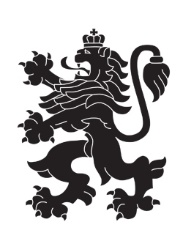 РЕПУБЛИКА БЪЛГАРИЯМинистерство на образованието и наукатаРегионално управление на образованието – ДобричИздаване на удостоверение за осигурителен доход - УП2I. Информация за услугата.Съгласно разпоредбата на чл.5, ал.7 от Кодекса за социално осигуряване при прекратяване на трудовото правоотношение или при поискване от осигуряваното лице осигурителят е длъжен да издава безплатно документи за осигурителен доход. II. Правно основание.Кодекс на трудаКодекс за социално осигуряванеНаредба за пенсиите и осигурителния стажIII. Правоимащи лица.Всяко физическо лице, което е било или в момента е в трудови или служебни правоотношения с РУО – Добрич, организациите, на които РУО – Добрич е правоприемник или чиито ведомости се съхраняват в архива му.IV. Начин на заявяване.Услугата се заявява устно /протокол/ или писмено в деловодството на адрес гр. гр.Добрич, пл. „Свобода“ №5, ет.3, стая № 306Писменото заявление се подава по образец по един от следните начини:лично – с документ за самоличност;лицензиран пощенски оператор /поща/ - заявлението следва да е в оригинал с нотариална заверка на подписа;от други лица – с приложено изрично писмено пълномощно с нотариална заверка на подписа.Към заявлението се прилагат следните документи:1. Копия от трудова/служебна книжка;2. Документ за идентичност на имена, в случай на настъпили промени;3. Нотариално заверено пълномощно, когато искането не се подава лично от заинтересованото лице – в оригинал или копие. При заявяване лицето задължително следва да посочи желания от него начин за получаване на удостоверението.На служителя приемащ заявлението се представят оригиналите на горепосочените документи за сверка.V. Дължима такса.Няма.VI. Срок за предоставяне.Удостоверението се издава в 14-дневен срок от подаване на заявлението.VII. Срок на действие.Няма.VIII. Начин за получаване.Удостоверението се получава:лично – срещу документ за самоличност;чрез лицензиран пощенски оператор /поща/ с обратна разписка;от други лица – срещу изрично писмено пълномощно с нотариална заверка на подписа /оригинал или копие, като оригиналът се представя за сверка/.Изпращането чрез лицензиран пощенски оператор /поща/ с обратна разписка е за сметка на заявителя.